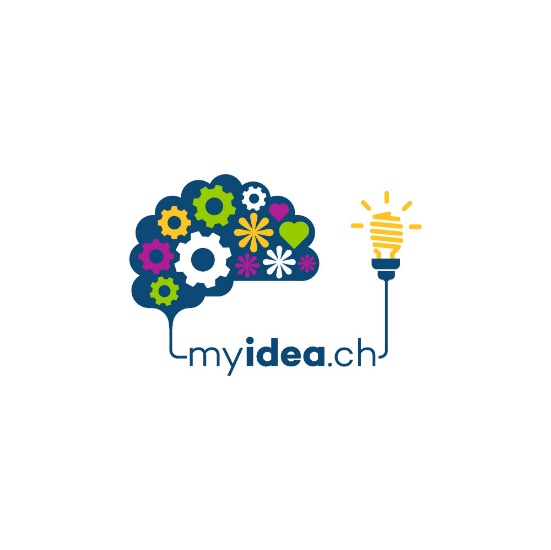 Risorse e punti di contatto per (futuri) fondatori di impresaQui sotto ci sono alcune risorse e punti di contatto per (futuri) imprenditori a cui gli studenti interessati possono accedere. A causa delle strutture federali in Svizzera, ci sono solo alcuni punti di contatto nazionali. Ha quindi senso condurre un'ulteriore ricerca di organizzazioni che sostengono progetti di start-up.I punti di contatto più importanti sono indicati in verde. Le risorse invece sono sottolineate e sono collegate direttamente al sito web corrispondente.Nr.RisorsaRegioneDettagliPrimi punti di contattoLe seguenti risorse sono adatte per affrontare una prima conversazione sull'idea imprenditoriale. Ricevete un prezioso feedback o sarete indirizzati alle organizzazioni pertinenti all'interno della rispettiva rete. L'IFJ è particolarmente noto in tutta la Svizzera per fornire una prima consulenza ai giovani imprenditori. Anche le camere di commercio e dell'industria regionale possono indirizzare i giovani imprenditori.Primi punti di contattoLe seguenti risorse sono adatte per affrontare una prima conversazione sull'idea imprenditoriale. Ricevete un prezioso feedback o sarete indirizzati alle organizzazioni pertinenti all'interno della rispettiva rete. L'IFJ è particolarmente noto in tutta la Svizzera per fornire una prima consulenza ai giovani imprenditori. Anche le camere di commercio e dell'industria regionale possono indirizzare i giovani imprenditori.Primi punti di contattoLe seguenti risorse sono adatte per affrontare una prima conversazione sull'idea imprenditoriale. Ricevete un prezioso feedback o sarete indirizzati alle organizzazioni pertinenti all'interno della rispettiva rete. L'IFJ è particolarmente noto in tutta la Svizzera per fornire una prima consulenza ai giovani imprenditori. Anche le camere di commercio e dell'industria regionale possono indirizzare i giovani imprenditori.Primi punti di contattoLe seguenti risorse sono adatte per affrontare una prima conversazione sull'idea imprenditoriale. Ricevete un prezioso feedback o sarete indirizzati alle organizzazioni pertinenti all'interno della rispettiva rete. L'IFJ è particolarmente noto in tutta la Svizzera per fornire una prima consulenza ai giovani imprenditori. Anche le camere di commercio e dell'industria regionale possono indirizzare i giovani imprenditori.1MSM GruppeInternazionaleAccompagnamento e supporto all'avvio e alla crescita di un'impresa2IFJ Startup SupportIn SvizzeraCorsi di formazione gratuiti per la fondazioneEventi gratuitiFondazione gratuita di un'impresaSconti su servizi IT e altri serviziStrumento di business plan gratuitoConsulenza gratuita in una vasta gamma di aree, dalle questioni legali alla registrazione del marchio e alle questioni finanziarie3Startup AcademyIn SvizzeraSupporto ad un prezzo contenuto (CHF 80 al mese) per start-up promettenti in tutte le fasi di fondazione4Swiss Startup FactoryIn SvizzeraProgramma di accelerazioneServizi di supporto (a pagamento)Pitch-TrainingInvestimenti5Creative HubIn SvizzeraPromozione di prodotti, servizi e idee imprenditoriali.6WomenwayIn SvizzeraNetworking e numerosi eventi per le donne in affari7Swiss Startup AssociationIn SvizzeraAssociazione svizzera delle startup8Camera dell’industria e del commercioRegionalePunti di contatto per vari problemi economici, comprese le prime consulenze gratuite e/o il rinvio ad agenzie appropriateLa rete9Technologie- und GründungszentrenRegionaleWorkshop e seminariSpazi di coworking e ufficiProgramma di incubazioneSupporto alla fondazione10Stiftung StartfeldRegione Svizzera orientaleCoachingsEventiSpazi di coworking (condivisione del lavoro)Investimenti11Startup CampusRegione Svizzera orientale e ZurigoCorsi di formazione gratuiti per la fondazioneSpazi di coworking (condivisione del lavoro)Programma di incubazioneEventi gratuitiConferenze specialistiche12Zentralschweiz InnovativRegione Svizzera centralePromozione dell’innovazione13Albert Koechlin StiftungRegione Svizzera centrale- Aiuti alla fondazione di giovani imprese14Impact Hubs 
(Focus sulle innovazioni sostenibili e sociali)Basilea, Berna, Ginevra, Losanna, Zurigo e Ticino EventiHackathonsProgramma di incubazioneSostegno alla fondazioneSpazi di coworking (condivisione del lavoro)15JungunternehmerforumGR, SG, TGRete e supporto per fondatori e fondatrici16Be-advancedBEPromozione dell'innovazione nel Canton Berna17GENILEMGECoaching per le nuove imprese18Creapole SAJUSupporto alla fondazione nel Canton Giura19Jung-Unternehmer-ZentrumSGSupporto alla fondazione20StartNetzwerk ThurgauTGPiattaforma di promozione per le start-up nel Canton Turgovia21InnovaudVDPiattaforma di promozione delle innovazioniFormazione alla fondazione e scambio di esperienzeLe seguenti risorse offrono una formazione (gratuita) per l'avvio di un'impresa o uno scambio di esperienze con altri imprenditori. Sono quindi adatte se volete acquisire conoscenze specifiche o imparare da altri. Innosuisse, ad esempio, offre regolarmente a tutte le persone interessate, corsi di formazione sulle startup riguardanti vari temi in diverse località della Svizzera.Formazione alla fondazione e scambio di esperienzeLe seguenti risorse offrono una formazione (gratuita) per l'avvio di un'impresa o uno scambio di esperienze con altri imprenditori. Sono quindi adatte se volete acquisire conoscenze specifiche o imparare da altri. Innosuisse, ad esempio, offre regolarmente a tutte le persone interessate, corsi di formazione sulle startup riguardanti vari temi in diverse località della Svizzera.Formazione alla fondazione e scambio di esperienzeLe seguenti risorse offrono una formazione (gratuita) per l'avvio di un'impresa o uno scambio di esperienze con altri imprenditori. Sono quindi adatte se volete acquisire conoscenze specifiche o imparare da altri. Innosuisse, ad esempio, offre regolarmente a tutte le persone interessate, corsi di formazione sulle startup riguardanti vari temi in diverse località della Svizzera.Formazione alla fondazione e scambio di esperienzeLe seguenti risorse offrono una formazione (gratuita) per l'avvio di un'impresa o uno scambio di esperienze con altri imprenditori. Sono quindi adatte se volete acquisire conoscenze specifiche o imparare da altri. Innosuisse, ad esempio, offre regolarmente a tutte le persone interessate, corsi di formazione sulle startup riguardanti vari temi in diverse località della Svizzera.1Startup Grind ZurichInternazionaleScambio di esperienze tra start-up2Venturelab 
(Una delle organizzazioni di sostegno alle start-up più conosciute e influenti della Svizzera, vedi anche Venture Kick Venture Leaders).In SvizzeraFormazione gratuita per la fondazione3Innosuisse(Agenzia di promozione dell'innovazione finanziata a livello federale)In SvizzeraFormazione gratuita per la fondazione4Startup Weekend SchweizIn SvizzeraEventi: Sviluppo di un concetto imprenditoriale entro 48 ore.5Young Enterprise SwitzerlandIn SvizzeraStudenti e giovani fondano mini-imprese6Pioneers’ Club PCUIn SvizzeraScambio di conoscenze tra giovani imprese e imprese affermatePiattaforme e forumDi seguito sono elencati alcuni siti web, piattaforme di innovazione e forum. Questi sono adatti per scoprire le novità sulla scena regionale e nazionale delle start-up, trovare le risorse di cui si ha bisogno ed espandere la propria rete.Piattaforme e forumDi seguito sono elencati alcuni siti web, piattaforme di innovazione e forum. Questi sono adatti per scoprire le novità sulla scena regionale e nazionale delle start-up, trovare le risorse di cui si ha bisogno ed espandere la propria rete.Piattaforme e forumDi seguito sono elencati alcuni siti web, piattaforme di innovazione e forum. Questi sono adatti per scoprire le novità sulla scena regionale e nazionale delle start-up, trovare le risorse di cui si ha bisogno ed espandere la propria rete.Piattaforme e forumDi seguito sono elencati alcuni siti web, piattaforme di innovazione e forum. Questi sono adatti per scoprire le novità sulla scena regionale e nazionale delle start-up, trovare le risorse di cui si ha bisogno ed espandere la propria rete.1Startup.chIn SvizzeraElenco delle migliori start-upElenco degli investitori attiviProfili aziendali gratuiti per una maggiore visibilità2StartwerkIn SvizzeraBlog sul panorama nazionale delle start-up3Startupticker.chIn SvizzeraNewsticker sulla scena nazionale delle start-upElenco di prestiti e investimenti disponibili4Startups.chIn SvizzeraPortale per le fondazioni di imprese5Swiss Finance StartupsIn SvizzeraAssociazione di start-up nel settore finanziario6CofoundmeIn SvizzeraMatching tra fondatori e membri del team7PlatinnRegione Svizzera occidentalePiattaforma d'innovazione nella Svizzera occidentale8KMU-Zentrum GraubündenGRPiattaforma d'innovazione9Stiftung The ArkVSPiattaforma d'innovazione10Technologieforum ZugZGRete d'innovazioneFinanze e investimentiLe seguenti organizzazioni offrono varie forme di finanziamento, dal finanziamento iniziale (i cosiddetti investimenti early-stage, angel investments o seed investments) al finanziamento della crescita (i cosiddetti investimenti di venture capital). Inoltre, sono elencate le organizzazioni che offrono prestiti, crediti e crowdfunding e/o forniscono garanzie.Finanze e investimentiLe seguenti organizzazioni offrono varie forme di finanziamento, dal finanziamento iniziale (i cosiddetti investimenti early-stage, angel investments o seed investments) al finanziamento della crescita (i cosiddetti investimenti di venture capital). Inoltre, sono elencate le organizzazioni che offrono prestiti, crediti e crowdfunding e/o forniscono garanzie.Finanze e investimentiLe seguenti organizzazioni offrono varie forme di finanziamento, dal finanziamento iniziale (i cosiddetti investimenti early-stage, angel investments o seed investments) al finanziamento della crescita (i cosiddetti investimenti di venture capital). Inoltre, sono elencate le organizzazioni che offrono prestiti, crediti e crowdfunding e/o forniscono garanzie.Finanze e investimentiLe seguenti organizzazioni offrono varie forme di finanziamento, dal finanziamento iniziale (i cosiddetti investimenti early-stage, angel investments o seed investments) al finanziamento della crescita (i cosiddetti investimenti di venture capital). Inoltre, sono elencate le organizzazioni che offrono prestiti, crediti e crowdfunding e/o forniscono garanzie.1Swiss Startup InvestInternazionalePiattaforma di matching con focus su progetti high-tech per investitori e start-up2Brains to VentureInternazionaleSocietà di investimento e rete di investitori privati3Go BeyondInternazionaleInvestimenti Early-Stage4Venture Kick 
(Cfr. anche => Venturelab e =>Venture Leaders)In SvizzeraInvestimenti in tre fasi: fase dell'idea, fase del modello aziendale e fase del mercatoCoaching per fondatori promettenti5CrowdifyIn SvizzeraPiattaforma di Crowdfunding6BAS – Business Angels SwitzerlandIn SvizzeraAssociazione dei Business-Angel7Engagement MigrosIn SvizzeraFondo di promozione per progetti pionieristici8Innovationsfonds der Alternativen Bank SchweizIn SvizzeraPrestiti e garanzie per le start-up9Mikrokredite Solidarität Schweiz MSSIn SvizzeraMicrocrediti fino a  CHF 30’00010StartAngels NetworkIn SvizzeraAssociazione dei Business-Angel11Swiss ICT Investor Club SICTICIn SvizzeraPiattaforma di matching per business angels e start-up12Venture ValuationIn Svizzera- Consulenza e informazioni gratuite sul tema della quotazione rispettivamente valutazione aziendale13WemakeitIn SvizzeraPiattaforma di Crowdfunding14Zürcher Kantonalbank – Startup Finance/PionierIn SvizzeraFinanziamento in fase iniziale di start-up ad alta tecnologia15FIT – Fondation pour l’innovation technologiqueRegione Svizzera occidentaleInvestimenti per le start-up nella Svizzera occidentale16Stiftung zur Förderung von Neuunternehmen (SFN)Regione Svizzera centralePrestiti senza interessi per le start-up17Verein GO! Ziel selbständigRegione ZurigoMicrocrediti fino a 40.000 franchi per persone con idee imprenditoriali18Stiftung für technologische InnovationBE, FR, JU, NE, SOInvestimenti Early-Stage-Investments (Seed-Phase ossia fase di avvio)19MSM InvestorenvereinigungSH, ZHAssociazione die Business-Angel20Risikokapital FreiburgFRInvestimenti per start-up con alto potenziale di crescita21Stiftung Seed Capital FreiburgFRPrestiti senza interessi fino a 300 000 CHF (fase di avvio)22FAE – Fondation d’aide aux enterprisesGEInvestimenti23FITEC – Fondation d’impulsion technologique et économiqueJUInvestimenti per le start-up nel Canton Giura24Innovationsstiftung der Schwyzer KantonalbankSZFinanziamento della crescita e pianificazione della successioneConcorsi, programmi di accelerazione e incubazioneConcorsi, programmi di accelerazione e incubazioneDi seguito sono riportati alcuni concorsi per start-up e programmi di accelerazione e incubazione. I programmi di accelerazione di solito durano da tre a quattro mesi e forniscono supporto con coaching, lezioni, networking e investimenti. Una gara di pitch davanti a investitori e altre parti interessate esterne conclude di solito un programma di accelerazione. Per partecipare a un programma di questo tipo, bisogna fare domanda e di solito cedere quote societarie, dato che i programmi di accelerazione investono anche una certa quantità di denaro direttamente nelle start-up partecipanti. I programmi di incubazione, d'altra parte, non sono limitati nel tempo, ma possono offrire le stesse risorse dei programmi di accelerazione, anche se questo varia molto da incubatore a incubatore. Anche per i programmi di incubazione è necessaria una candidatura, ma di solito non è necessario consegnare le quote societarie. Mentre i programmi di accelerazione si concentrano sulla crescita di start-up esistenti con un modello aziendale funzionante, gli incubatori sono più specializzati in giovani imprenditori promettenti con una buona idea.Concorsi, programmi di accelerazione e incubazioneConcorsi, programmi di accelerazione e incubazioneDi seguito sono riportati alcuni concorsi per start-up e programmi di accelerazione e incubazione. I programmi di accelerazione di solito durano da tre a quattro mesi e forniscono supporto con coaching, lezioni, networking e investimenti. Una gara di pitch davanti a investitori e altre parti interessate esterne conclude di solito un programma di accelerazione. Per partecipare a un programma di questo tipo, bisogna fare domanda e di solito cedere quote societarie, dato che i programmi di accelerazione investono anche una certa quantità di denaro direttamente nelle start-up partecipanti. I programmi di incubazione, d'altra parte, non sono limitati nel tempo, ma possono offrire le stesse risorse dei programmi di accelerazione, anche se questo varia molto da incubatore a incubatore. Anche per i programmi di incubazione è necessaria una candidatura, ma di solito non è necessario consegnare le quote societarie. Mentre i programmi di accelerazione si concentrano sulla crescita di start-up esistenti con un modello aziendale funzionante, gli incubatori sono più specializzati in giovani imprenditori promettenti con una buona idea.Concorsi, programmi di accelerazione e incubazioneConcorsi, programmi di accelerazione e incubazioneDi seguito sono riportati alcuni concorsi per start-up e programmi di accelerazione e incubazione. I programmi di accelerazione di solito durano da tre a quattro mesi e forniscono supporto con coaching, lezioni, networking e investimenti. Una gara di pitch davanti a investitori e altre parti interessate esterne conclude di solito un programma di accelerazione. Per partecipare a un programma di questo tipo, bisogna fare domanda e di solito cedere quote societarie, dato che i programmi di accelerazione investono anche una certa quantità di denaro direttamente nelle start-up partecipanti. I programmi di incubazione, d'altra parte, non sono limitati nel tempo, ma possono offrire le stesse risorse dei programmi di accelerazione, anche se questo varia molto da incubatore a incubatore. Anche per i programmi di incubazione è necessaria una candidatura, ma di solito non è necessario consegnare le quote societarie. Mentre i programmi di accelerazione si concentrano sulla crescita di start-up esistenti con un modello aziendale funzionante, gli incubatori sono più specializzati in giovani imprenditori promettenti con una buona idea.Concorsi, programmi di accelerazione e incubazioneConcorsi, programmi di accelerazione e incubazioneDi seguito sono riportati alcuni concorsi per start-up e programmi di accelerazione e incubazione. I programmi di accelerazione di solito durano da tre a quattro mesi e forniscono supporto con coaching, lezioni, networking e investimenti. Una gara di pitch davanti a investitori e altre parti interessate esterne conclude di solito un programma di accelerazione. Per partecipare a un programma di questo tipo, bisogna fare domanda e di solito cedere quote societarie, dato che i programmi di accelerazione investono anche una certa quantità di denaro direttamente nelle start-up partecipanti. I programmi di incubazione, d'altra parte, non sono limitati nel tempo, ma possono offrire le stesse risorse dei programmi di accelerazione, anche se questo varia molto da incubatore a incubatore. Anche per i programmi di incubazione è necessaria una candidatura, ma di solito non è necessario consegnare le quote societarie. Mentre i programmi di accelerazione si concentrano sulla crescita di start-up esistenti con un modello aziendale funzionante, gli incubatori sono più specializzati in giovani imprenditori promettenti con una buona idea.1MassChallenge Switzerland (Uno dei programmi di accelerazione più noti al mondo)InternazionaleProgramma di accelerazione2Venture Leaders 
(Cfr. anche à Venturelab e à Venture Kick)In SvizzeraViaggi per start-up promettenti verso hotspot globali per industrie specifiche3>>venture>>In SvizzeraConcorso nazionale di startup4FinTechF10In SvizzeraProgramma di accelerazione e incubazione per progetti Fintech5Swiss Prime Site AcceleratorIn SvizzeraProgramma di accelerazione per start-up con legami al settore immobiliareConferenze ed eventiDi seguito sono elencate alcune delle conferenze e degli eventi più importanti e conosciuti nel campo dell'imprenditoria in Svizzera.Conferenze ed eventiDi seguito sono elencate alcune delle conferenze e degli eventi più importanti e conosciuti nel campo dell'imprenditoria in Svizzera.Conferenze ed eventiDi seguito sono elencate alcune delle conferenze e degli eventi più importanti e conosciuti nel campo dell'imprenditoria in Svizzera.Conferenze ed eventiDi seguito sono elencate alcune delle conferenze e degli eventi più importanti e conosciuti nel campo dell'imprenditoria in Svizzera.1START GlobalIn SvizzeraVari eventi nel campo dell'imprenditoria2TOP 100 Swiss Startup AwardIn SvizzeraCerimonia annuale in cui vengono premiate le 100 start-up svizzere più promettenti3Swiss Innovation ForumIn SvizzeraConferenza sull'innovazionePresentazione degli Swiss Technology Awards4Swiss Startup DayIn SvizzeraConferenza sulle startup con workshop, gara di pitching e networkingSpazi di coworking (condivisione del lavoro) e ufficiSpazi di coworking e ufficiGli spazi di coworking offrono postazioni di lavoro individuali o uffici individuali in un complesso con altre start-up. Gli spazi di coworking e gli uffici sono a volte specificamente orientati verso certi tipi di innovazione e offrono risorse corrispondenti (per esempio stampanti 3D o attrezzature per la realtà virtuale).Spazi di coworking (condivisione del lavoro) e ufficiSpazi di coworking e ufficiGli spazi di coworking offrono postazioni di lavoro individuali o uffici individuali in un complesso con altre start-up. Gli spazi di coworking e gli uffici sono a volte specificamente orientati verso certi tipi di innovazione e offrono risorse corrispondenti (per esempio stampanti 3D o attrezzature per la realtà virtuale).Spazi di coworking (condivisione del lavoro) e ufficiSpazi di coworking e ufficiGli spazi di coworking offrono postazioni di lavoro individuali o uffici individuali in un complesso con altre start-up. Gli spazi di coworking e gli uffici sono a volte specificamente orientati verso certi tipi di innovazione e offrono risorse corrispondenti (per esempio stampanti 3D o attrezzature per la realtà virtuale).Spazi di coworking (condivisione del lavoro) e ufficiSpazi di coworking e ufficiGli spazi di coworking offrono postazioni di lavoro individuali o uffici individuali in un complesso con altre start-up. Gli spazi di coworking e gli uffici sono a volte specificamente orientati verso certi tipi di innovazione e offrono risorse corrispondenti (per esempio stampanti 3D o attrezzature per la realtà virtuale).1Spazi di coworking (condivisione del lavoro)RegionaleSpazi di coworking (condivisione del lavoro)2TechnoparksZurigo, Argovia, Ticino, Liechtenstein, Lucerna, Schlieren, Winterthur, GrigioniEventiSpazi di coworking (condivisione del lavoro) e ufficiAltroDi seguito sono elencate alcune altre risorse che possono essere di interesse per i giovani imprenditori, ma che non rientrano necessariamente nelle categorie sopra elencate. Come per le altre categorie, la lista non è esaustiva..AltroDi seguito sono elencate alcune altre risorse che possono essere di interesse per i giovani imprenditori, ma che non rientrano necessariamente nelle categorie sopra elencate. Come per le altre categorie, la lista non è esaustiva..AltroDi seguito sono elencate alcune altre risorse che possono essere di interesse per i giovani imprenditori, ma che non rientrano necessariamente nelle categorie sopra elencate. Come per le altre categorie, la lista non è esaustiva..AltroDi seguito sono elencate alcune altre risorse che possono essere di interesse per i giovani imprenditori, ma che non rientrano necessariamente nelle categorie sopra elencate. Come per le altre categorie, la lista non è esaustiva..1Gebert Rüf StiftungIn SvizzeraFondazione con varie attività per promuovere l'imprenditorialità in Svizzera2EIT FoodIn SvizzeraSupporto alle start-up nel settore alimentare3ESA BIC SwitzerlandIn SvizzeraSupporto alle start-up con una connessione/area di applicazione nei viaggi spaziali4Swisscom StartUpIn SvizzeraSupporto e beneficiCoachingSpazi di coworking (condivisione del lavoro)Eventi e concorsiInvestimentiEspansione internazionale5PostVentureIn SvizzeraCollaborazioneInvestimentiNetworking6ZühlkeIn SvizzeraCoaching e supporto in tutte le fasi del processo di start-up7Unicorn LabsIn SvizzeraAiuto nello sviluppo di prototipi8Microsoft for StartupsIn SvizzeraBenefici e supporto per le start-up dalla fase di avvio in poi9IST Industrie- und Technozentrum SchaffhausenSHPromozione dell'innovazione e trasmissione/mediazione tecnologica10Scale-Up VaudVDProgramma di supporto per progetti scalabili